ЗАКОНОДАТЕЛЬНОЕ СОБРАНИЕ КЕМЕРОВСКОЙ ОБЛАСТИ - КУЗБАССАПОСТАНОВЛЕНИЕот 27 сентября 2023 г. N 42ОБ УТВЕРЖДЕНИИ ПОЛОЖЕНИЯ ОБ ОБЩЕСТВЕННОМ СОВЕТЕПРИ ЗАКОНОДАТЕЛЬНОМ СОБРАНИИ КЕМЕРОВСКОЙ ОБЛАСТИ - КУЗБАССАВ соответствии с Федеральным законом "Об основах общественного контроля в Российской Федерации", Законом Кемеровской области "Об отдельных вопросах в сфере осуществления общественного контроля в Кемеровской области" Законодательное Собрание Кемеровской области - Кузбасса постановляет:1. Утвердить Положение об общественном совете при Законодательном Собрании Кемеровской области - Кузбасса согласно приложению к настоящему Постановлению.2. Признать утратившими силу:пункт 2 постановления Совета народных депутатов Кемеровской области от 22.02.2017 N 1603 "Об общественном совете при Законодательном Собрании Кемеровской области - Кузбасса";постановление Совета народных депутатов Кемеровской области от 06.12.2017 N 1916 "О внесении изменений в некоторые постановления Совета народных депутатов Кемеровской области в сфере осуществления деятельности Общественной палаты Кемеровской области";постановление Совета народных депутатов Кемеровской области от 27.09.2018 N 43 "О внесении изменения в приложение к постановлению Совета народных депутатов Кемеровской области от 22.02.2017 N 1603 "Об общественном совете при Совете народных депутатов Кемеровской области";подпункты 3 и 4 пункта 3 постановления Законодательного Собрания Кемеровской области - Кузбасса от 11.12.2019 N 817 "О внесении изменений в некоторые постановления Совета народных депутатов Кемеровской области".3. Контроль за исполнением настоящего Постановления возложить на заместителя председателя Законодательного Собрания Кемеровской области - Кузбасса Ю.П.Скворцова.4. Настоящее Постановление вступает в силу со дня его принятия.ПредседательЗаконодательного СобранияА.А.ЗЕЛЕНИНПриложениек постановлениюЗаконодательного СобранияКемеровской области - Кузбасса"Об утверждении положенияоб общественном совете приЗаконодательном СобранииКемеровской области - Кузбасса"ПОЛОЖЕНИЕОБ ОБЩЕСТВЕННОМ СОВЕТЕ ПРИ ЗАКОНОДАТЕЛЬНОМ СОБРАНИИКЕМЕРОВСКОЙ ОБЛАСТИ - КУЗБАССА1. Общие положения1.1. Настоящее Положение определяет компетенцию, порядок деятельности и формирования состава общественного совета при Законодательном Собрании Кемеровской области - Кузбасса (далее - общественный совет), порядок взаимодействия Законодательного Собрания Кемеровской области - Кузбасса с Общественной палатой Кемеровской области - Кузбасса (далее - Общественная палата) при формировании состава общественного совета, а также порядок и условия включения в состав общественного совета независимых от органов государственной власти экспертов, представителей заинтересованных общественных организаций и иных лиц.1.2. Общественный совет призван обеспечивать учет потребностей и интересов граждан Российской Федерации, защиту их прав и свобод и прав общественных объединений при осуществлении государственной политики в части, относящейся к сфере деятельности Законодательного Собрания Кемеровской области - Кузбасса, осуществлять общественный контроль за деятельностью Законодательного Собрания Кемеровской области - Кузбасса.1.3. Общественный совет является постоянно действующим совещательно-консультативным органом общественного контроля.1.4. Решения общественного совета носят рекомендательный характер.1.5. Общественный совет осуществляет свою деятельность на основе Конституции Российской Федерации, федеральных конституционных законов, федеральных законов и иных нормативных правовых актов Российской Федерации, законов и иных нормативных правовых актов Кемеровской области - Кузбасса, а также настоящего Положения.1.6. Материально-техническое и документационное обеспечение деятельности общественного совета осуществляется аппаратом Законодательного Собрания Кемеровской области - Кузбасса в порядке, установленном Регламентом Законодательного Собрания Кемеровской области - Кузбасса и распоряжениями председателя Законодательного Собрания Кемеровской области - Кузбасса.2. Компетенция общественного совета2.1. Целью деятельности общественного совета является осуществление общественного контроля за деятельностью Законодательного Собрания Кемеровской области - Кузбасса, включая контроль за реализацией Законодательным Собранием Кемеровской области - Кузбасса полномочий по принятию общественно значимых проектов нормативных правовых актов, осуществлению контрольных функций, в том числе мероприятий в сфере антикоррупционной и кадровой работы, проведению государственных закупок, а также реализации иных полномочий, предусмотренных действующим законодательством.2.2. Общественный совет призван:рассматривать проекты общественно значимых нормативных правовых актов и иных документов, разрабатываемых депутатами и комитетами Законодательного Собрания Кемеровской области - Кузбасса и (или) принимаемых Законодательным Собранием Кемеровской области - Кузбасса;участвовать в антикоррупционной работе, оценке эффективности государственных закупок и кадровой работе Законодательного Собрания Кемеровской области - Кузбасса;рассматривать иные вопросы, предусмотренные действующим законодательством.2.3. Общественный совет вправе:проводить слушания по приоритетным направлениям деятельности Законодательного Собрания Кемеровской области - Кузбасса;принимать участие в работе комитетов и комиссий Законодательного Собрания Кемеровской области - Кузбасса;утверждать результаты общественных обсуждений решений и отчетов Законодательного Собрания Кемеровской области - Кузбасса, итоги общественной экспертизы нормативных правовых актов и их проектов;взаимодействовать со средствами массовой информации по освещению вопросов, обсуждаемых на заседаниях общественного совета.2.4. Общественный совет совместно с председателем Законодательного Собрания Кемеровской области - Кузбасса вправе определить перечень иных приоритетных правовых актов и важнейших вопросов, относящихся к сфере деятельности Законодательного Собрания Кемеровской области - Кузбасса, которые подлежат обязательному рассмотрению на заседаниях общественного совета.2.5. Для реализации указанных прав общественный совет наделяется следующими полномочиями:приглашать на заседания общественного совета представителей органов государственной власти Кемеровской области - Кузбасса и иных государственных органов Кемеровской области - Кузбасса, членов Общественной палаты;создавать по вопросам, отнесенным к компетенции общественного совета, комиссии и рабочие группы, в состав которых могут входить по согласованию с председателем Законодательного Собрания Кемеровской области - Кузбасса государственные гражданские служащие, представители общественных объединений и организаций;привлекать к работе общественного совета граждан Российской Федерации, представителей общественных объединений и организаций непосредственно и (или) путем представления ими отзывов, предложений и замечаний в порядке, определяемом председателем общественного совета;организовывать проведение общественных экспертиз общественно значимых проектов нормативных правовых актов, разрабатываемых депутатами и комитетами Законодательного Собрания Кемеровской области - Кузбасса и (или) принимаемых Законодательным Собранием Кемеровской области - Кузбасса, в соответствии с Федеральным законом "Об основах общественного контроля в Российской Федерации", Законом Кемеровской области "Об отдельных вопросах в сфере осуществления общественного контроля в Кемеровской области - Кузбассе";направлять запросы и обращения в органы государственной власти Кемеровской области - Кузбасса и иные государственные органы Кемеровской области - Кузбасса;информировать органы государственной власти Кемеровской области - Кузбасса, иные государственные органы Кемеровской области - Кузбасса и широкую общественность о выявленных в ходе контроля нарушениях;по согласованию с председателем Законодательного Собрания Кемеровской области - Кузбасса создавать в информационно-телекоммуникационной сети "Интернет" (далее - сеть "Интернет") сайт общественного совета.3. Порядок формирования общественного совета3.1. Общественный совет формируется в соответствии с Федеральным законом "Об основах общественного контроля в Российской Федерации", Законом Кемеровской области "Об отдельных вопросах в сфере осуществления общественного контроля в Кемеровской области - Кузбассе", Законом Кемеровской области "Об Общественной палате Кемеровской области - Кузбасса" и настоящим Положением.3.2. К кандидатам в состав общественного совета устанавливаются следующие требования:наличие гражданства Российской Федерации;возраст от 18 лет;проживание на территории Кемеровской области - Кузбасса;отсутствие конфликта интересов, связанного с осуществлением деятельности члена общественного совета.В качестве кандидатов в члены общественного совета не могут быть выдвинуты лица, замещающие государственные должности Российской Федерации и субъектов Российской Федерации, должности государственной службы Российской Федерации и субъектов Российской Федерации, лица, замещающие муниципальные должности и должности муниципальной службы, лица, которые в соответствии с Федеральным законом "Об Общественной палате Российской Федерации" не могут быть членами Общественной палаты Российской Федерации.3.3. Члены общественного совета наделяются полномочиями на срок полномочий Законодательного Собрания Кемеровской области - Кузбасса соответствующего созыва. Полномочия членов общественного совета действующего состава прекращаются в день первого заседания нового состава общественного совета.3.4. Общественный совет формируется на основе добровольного участия в его деятельности граждан Российской Федерации, прошедших конкурс по отбору кандидатов в члены общественного совета.3.5. Общественный совет формируется в количестве 12 человек.3.6. В целях формирования состава общественного совета на официальном сайте Общественной палаты в сети "Интернет" размещается уведомление о начале процедуры формирования состава общественного совета.3.7. Общественный совет формируется в случае его создания, а также в случае истечения полномочий общественного совета предыдущего состава.3.8. Предложение о создании общественного совета по инициативе совета Общественной палаты осуществляется путем направления соответствующего решения совета Общественной палаты председателю Законодательного Собрания Кемеровской области - Кузбасса. Законодательное Собрание Кемеровской области - Кузбасса не позднее одного месяца со дня получения решения совета Общественной палаты направляет в Общественную палату постановление Законодательного Собрания Кемеровской области - Кузбасса о созыве общественного совета, а также Положение об общественном совете.3.9. С инициативой о создании общественного совета может выступать председатель Законодательного Собрания Кемеровской области - Кузбасса. В таком случае не позднее 30 дней с момента принятия постановления Законодательного Собрания Кемеровской области - Кузбасса о создании общественного совета председатель Законодательного Собрания Кемеровской области - Кузбасса направляет в Общественную палату указанное постановление, а также Положение об общественном совете.3.10. Для формирования общественного совета в связи с истечением срока полномочий общественного совета предыдущего состава председатель Законодательного Собрания Кемеровской области - Кузбасса направляет в Общественную палату постановление Законодательного Собрания Кемеровской области - Кузбасса о начале процедуры конкурса по отбору кандидатов в члены общественного совета, а также Положение об общественном совете. Направление соответствующего постановления должно осуществляться не позднее трех месяцев со дня начала работы Законодательного Собрания Кемеровской области - Кузбасса нового созыва.3.11. Порядок организации и проведения конкурса устанавливается актами Общественной палаты.3.12. Список кандидатов, прошедших конкурс по отбору кандидатов в члены общественного совета, утверждается постановлением Законодательного Собрания Кемеровской области - Кузбасса. Исключение отдельных кандидатур из списка, направленного Общественной палатой, не допускается.Общественный совет считается сформированным со дня принятия постановления Законодательного Собрания Кемеровской области - Кузбасса об утверждении состава общественного совета.3.13. Распоряжением председателя Законодательного Собрания Кемеровской области - Кузбасса утверждается ответственный секретарь общественного совета. Ответственный секретарь общественного совета не входит в состав общественного совета.3.14. Общественный совет собирается на первое заседание не позднее 30 дней со дня утверждения его состава. На первом заседании общественного совета из числа кандидатур, выдвинутых членами общественного совета, включая самовыдвижение, избираются председатель общественного совета и его заместитель.3.15. Замена членов общественного совета допускается в случае досрочного прекращения полномочий по основаниям, предусмотренным пунктом 3.16 настоящего Положения.3.16. Полномочия члена общественного совета прекращаются досрочно в случае:подачи заявления о выходе из состава общественного совета;вступления в законную силу вынесенного в отношении члена общественного совета обвинительного приговора суда;признания недееспособным, безвестно отсутствующим или умершим на основании решения суда, вступившего в законную силу;смерти;возникновения конфликта интересов;наступления обстоятельств, указанных в абзаце шестом пункта 3.2 настоящего Положения.3.17. Вопрос об исключении члена общественного совета по основаниям, указанным в пункте 3.16 настоящего Положения, инициируется решением общественного совета, которое подлежит утверждению постановлением Законодательного Собрания Кемеровской области - Кузбасса. Копия соответствующего постановления в течение 7 дней со дня его принятия подлежит направлению в Общественную палату.3.18. Общественная палата осуществляет отбор кандидатов для замены на конкурсной основе и направляет решение о представлении кандидатуры председателю Законодательного Собрания Кемеровской области - Кузбасса.3.19. Члены общественного совета исполняют свои обязанности на общественных началах. Члену общественного совета выдается удостоверение.3.20. Обеспечение взаимодействия между членами общественного совета и депутатами, аппаратом Законодательного Собрания Кемеровской области - Кузбасса возлагается на заместителя председателя Законодательного Собрания Кемеровской области - Кузбасса.4. Порядок деятельности общественного совета4.1. Общественный совет осуществляет свою деятельность в соответствии с планом работы на год, утвержденным председателем общественного совета. В плане работы определяется перечень вопросов, рассмотрение которых на заседаниях общественного совета является обязательным. Утвержденный план направляется председателю Законодательного Собрания Кемеровской области - Кузбасса для сведения.4.2. Основной формой деятельности общественного совета являются заседания, которые проводятся не реже одного раза в квартал и считаются правомочными при присутствии на них не менее половины его членов. По решению председателя общественного совета может быть проведено внеочередное заседание.4.3. Не позднее чем за 10 дней до дня заседания общественного совета ответственные за рассмотрение вопросов члены общественного совета представляют ответственному секретарю общественного совета информационные и иные материалы. Ответственный секретарь общественного совета не позднее чем за 5 дней до дня заседания общественного совета представляет указанные материалы председателю Законодательного Собрания Кемеровской области - Кузбасса и членам общественного совета.4.4. Решения общественного совета по рассмотренным вопросам принимаются открытым голосованием простым большинством голосов (от числа присутствующих).4.5. При равенстве голосов председатель общественного совета имеет право решающего голоса.4.6. Члены общественного совета, не согласные с решением общественного совета, вправе изложить свое особое мнение, которое в обязательном порядке вносится в протокол заседания.4.7. Решения общественного совета отражаются в протоколах его заседаний, копии которых представляются ответственным секретарем общественного совета членам общественного совета. Информация о решениях общественного совета, заключения и результаты экспертиз по рассмотренным проектам нормативных правовых актов и иным документам, план работы на год, а также ежегодный отчет об итогах деятельности общественного совета в обязательном порядке подлежат размещению на официальном сайте Законодательного Собрания Кемеровской области - Кузбасса в сети "Интернет".4.8. Председатель общественного совета:организует работу общественного совета и председательствует на его заседаниях;подписывает протоколы заседаний и другие документы общественного совета;формирует при участии членов общественного совета и утверждает план его работы, повестку заседания и состав экспертов и иных лиц, приглашаемых на заседание общественного совета;контролирует своевременное уведомление членов общественного совета об утвержденном плане работы общественного совета, о дате, месте и повестке предстоящего заседания;вносит предложения по проектам документов и иных материалов для обсуждения на заседаниях общественного совета и утверждает их;контролирует своевременное направление членам общественного совета протоколов заседаний и иных документов и материалов;согласовывает состав информации о деятельности общественного совета, обязательной для размещения на официальном сайте Законодательного Собрания Кемеровской области - Кузбасса в сети "Интернет";взаимодействует с председателем Законодательного Собрания Кемеровской области - Кузбасса по вопросам реализации решений общественного совета;принимает меры по предотвращению и (или) урегулированию конфликта интересов у членов общественного совета, в том числе по досрочному прекращению полномочий члена общественного совета, являющегося стороной конфликта интересов.4.9. Заместитель председателя общественного совета:по поручению председателя общественного совета председательствует на заседаниях в его отсутствие;участвует в подготовке планов работы общественного совета, формировании состава экспертов и иных лиц, приглашаемых на заседание общественного совета;обеспечивает коллективное обсуждение вопросов, внесенных на рассмотрение общественного совета.4.10. Члены общественного совета имеют право:вносить предложения по формированию повестки заседаний общественного совета;возглавлять комиссии и рабочие группы, формируемые общественным советом;предлагать кандидатуры экспертов для участия в заседаниях общественного совета;участвовать в подготовке материалов по рассматриваемым вопросам;оказывать Законодательному Собранию Кемеровской области - Кузбасса содействие в разработке проектов нормативных правовых актов и иных юридически значимых документов;выйти из общественного совета по собственному желанию;лично участвовать в заседаниях общественного совета и не вправе делегировать свои полномочия другим лицам.4.11. Ответственный секретарь общественного совета:уведомляет членов общественного совета об утвержденном плане работы общественного совета, о дате, месте и повестке предстоящего заседания;готовит и согласовывает с председателем общественного совета проекты документов и иных материалов для обсуждения на заседаниях общественного совета;ведет, оформляет, согласовывает с председателем общественного совета протоколы заседаний и иные документы (материалы) общественного совета и рассылает их членам общественного совета;хранит документацию общественного совета и готовит в установленном порядке документы для архивного хранения и уничтожения;готовит и согласовывает с председателем общественного совета состав информации о деятельности общественного совета, обязательной для размещения на официальном сайте Законодательного Собрания Кемеровской области - Кузбасса в сети "Интернет".5. Конфликт интересов5.1. Конфликт интересов - ситуация, при которой личная заинтересованность члена общественного совета влияет или может повлиять на объективность и беспристрастность осуществления общественного контроля и при которой возникает или может возникнуть противоречие между личной заинтересованностью члена общественного совета и целями и задачами общественного контроля.5.2. Под личной заинтересованностью члена общественного совета, которая влияет или может повлиять на объективность и беспристрастность осуществления общественного контроля, понимается возможность получения членом общественного совета доходов в виде денег, ценностей, иного имущества, в том числе имущественных прав, либо услуг для себя или для третьих лиц.5.3. В случае возникновения у члена общественного совета личной заинтересованности, которая приводит или может привести к конфликту интересов, член общественного совета обязан проинформировать об этом в письменной форме председателя общественного совета, а председатель общественного совета - Общественную палату.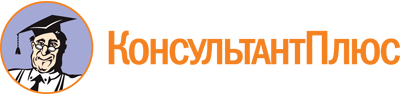 Постановление Законодательного Собрания Кемеровской области - Кузбасса от 27.09.2023 N 42
"Об утверждении положения об общественном совете при Законодательном Собрании Кемеровской области - Кузбасса"Документ предоставлен КонсультантПлюс

www.consultant.ru

Дата сохранения: 05.12.2023
 